                                                                                 ПРОЕКТ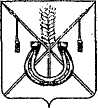 АДМИНИСТРАЦИЯ КОРЕНОВСКОГО ГОРОДСКОГО ПОСЕЛЕНИЯ КОРЕНОВСКОГО РАЙОНАПОСТАНОВЛЕНИЕ__________________                                                                         г КореновскОб установлении размера платы за содержание жилого помещениядля собственников жилых помещений, которые не приняли решениео выборе способа управления многоквартирным домом, решение об установлении размера платы за содержание жилого помещения, на территории Кореновского городского поселения Кореновского районаВ соответствии с частью 4 статьи 158 Жилищного кодекса Российской Федерации, в соответствии с Федеральным законом Российской Федерации                от 06 октября 2003 года № 131-ФЗ «Об общих принципах организации местного самоуправления в Российской Федерации», приказом Министерства строительства и жилищно-коммунального хозяйства Российской Федерации                 от 06 апреля 2018 года № 213/пр «Об утверждении методических рекомендаций по установлению размера платы за содержание жилого помещения для собственников жилых помещений, которые не приняли решение о выборе способа управления многоквартирным домом, решение об установлении размера платы за содержание жилого помещения, а также по установлению порядка определения предельных индексов изменения размера такой                                        платы», администрация Кореновского городского поселения Кореновского района, п о с т а н о в л я е т:1. Установить размер платы за содержание жилого помещения для собственников жилых помещений, которые не приняли решение о выборе способа управления многоквартирным домом, решение об установлении размера платы за содержание жилого помещения, на территории Кореновского городского поселения Кореновского района (прилагается).2. Общему отделу администрации Кореновского городского поселения Кореновского района (Козыренко) официально обнародовать настоящее постановление и обеспечить его размещение на официальном сайте администрации Кореновского городского поселения Кореновского района в информационно-телекоммуникационной сети «Интернет».3. Контроль за выполнением настоящего постановления возложить на заместителя главы Кореновского городского поселения Кореновского района, начальника отдела по гражданской обороне и чрезвычайным ситуациям администрации Кореновского городского поселения Кореновского района                  С.Г. Чепурного.4. Постановление вступает в силу после его официального обнародования.ГлаваКореновского городского поселенияКореновского района                                                                           М.О. ШутылевПРИЛОЖЕНИЕУТВЕРЖДЕНпостановлением администрацииКореновского городского поселенияКореновского районаот ___________ № _____РАЗМЕРплаты за содержание жилого помещения для собственников жилых помещений, которые не приняли решение о выборе способа управления многоквартирным домом, решение об установлении размера платы за содержание жилого помещенияНачальник отдела жилищно-коммунального хозяйства,благоустройства и транспорта администрацииКореновского городского поселения				Кореновского района  				                                         Ю.Н. Гребенев№ п/пКатегория жильяЕдиницаизмеренияРазмер платы за содержание жилого помещения (руб.)12341Многоквартирные дома, имеющие все виды благоустройства, с лифтом и без мусоропровода (срок эксплуатации до 20 лет) материал стен кирпичв месяц на 1 кв. м общей площади21,042Многоквартирные дома, имеющие все виды благоустройства, без лифта и мусоропровода (срок эксплуатации до 20 лет) материал стен кирпичв месяц на 1 кв. м общей площади15,323Многоквартирные дома, имеющие все виды благоустройства, без лифта и мусоропровода (срок эксплуатации от 21 до 50 лет) материал стен кирпичв месяц на 1 кв. м общей площади19,724Многоквартирные дома, имеющие все виды благоустройства, без лифта и мусоропровода (срок эксплуатации до 20 лет) материал стен крупнопанельные, крупноблочныев месяц на 1 кв. м общей площади15,325Многоквартирные дома, имеющие все виды благоустройства, без лифта и мусоропровода (срок эксплуатации от 21 до 50 лет) материал стен крупнопанельные, крупноблочныев месяц на 1 кв. м общей площади19,726Многоквартирные дома имеющие частичные удобства (отсутствует хотя бы один вид удобств), (срок эксплуатации более 50 лет) материал стен кирпичв месяц на 1 кв. м общей площади15,327Многоквартирные дома с автономной системой теплоснабжения и/или горячего водоснабжения, имеющие частичные виды благоустройства, без лифта и без мусоропровода (срок эксплуатации до 20 лет) материал стен кирпичв месяц на 1 кв. м общей площадив месяц на 1 кв. м общей площади15,328Многоквартирные дома с автономной системой теплоснабжения и/или горячего водоснабжения, имеющие частичные виды благоустройства, без лифта и без мусоропровода (срок эксплуатации от 21 до 50 лет) материал стен кирпичв месяц на 1 кв. м общей площади15,329Многоквартирные дома с автономной системой теплоснабжения и/или горячего водоснабжения, имеющие частичные виды благоустройства, без лифта и без мусоропровода (срок эксплуатации более 50 лет) материал стен кирпичв месяц на 1 кв. м общей площади15,32